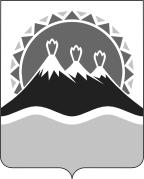 АГЕНТСТВО ЛЕСНОГО ХОЗЯЙСТВА И ОХРАНЫ ЖИВОТНОГО МИРА  КАМЧАТСКОГО КРАЯПРИКАЗ №  - прг. Петропавловск-Камчатский                                               «   »      2017  годаВ соответствии со статьями 83, 96 Лесного кодекса Российской Федерации, пунктом 7 Положения об осуществлении государственного федерального лесного надзора (лесной охраны), утвержденного постановлением Правительства Российской Федерации от 22.06. 2007 года № 394, и на основании пункта 9 части 2.1 Положения об Агентстве лесного хозяйства и охраны животного мира Камчатского края, утвержденного Постановлением Правительства Камчатского края от 28.04.2011 № 165-П, в целях обеспечения осуществления на землях лесного фонда на территории Камчатского края федерального государственного лесного надзора (лесной охраны).П Р И К А З Ы В А Ю:	1. Внести в приложение к приказу Агентства лесного хозяйства                       и охраны животного мира Камчатского края от 22.06.2015 № 374-Пр                     «Об утверждении Перечня должностных лиц, осуществляющих федеральный государственный лесной надзор (лесную охрану) на землях лесного фонда на территории Камчатского края» изменения, дополнив часть 2 абзацем следующего содержания:        «–заместители руководителей краевых государственных казенных учреждений – заместители лесничих;          –заместители участковых лесничих.». 2. Настоящий приказ вступает в силу через 10 дней после его официального опубликования.И.о  руководителя  Агентства                                                           А.В.ЛебедькоЛИСТ СОГЛАСОВАНИЯО внесении изменения в приказ Агентства лесного хозяйства и охраны животного мира Камчатского края от 22.06.2015 № 374-Пр «Об утверждении Перечня должностных лиц, осуществляющих федеральный государственный лесной надзор (лесную охрану) на землях лесного фонда на территории Камчатского края»Должность согласующего лицаЗамечания к документуПодпись согласующего лицаФамилия согласующего лицаДата согласованияЗаместитель руководителя-начальник  отдела охраны  лесов и государственного лесного и пожарного надзора АгентстваЕпишков Алексей Михайлович Советник отдела охраны лесов и государственного лесного и пожарного надзора АгентстваЛитвиненко Валерия Евгеньевна